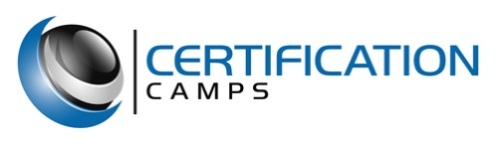 Microsoft Data Platform Bootcamp CoursesBootcamp Title – MCSE: Data Platform (1 Cert)
Number of Days – 6 
Number of Exams – 2
Number of Certifications – 1
Cost - $5,595
Certifications:MCSE: Data Platform
Exams:70-464: Deploying Microsoft SQL Server Databases70-465: Designing Database Solutions for Microsoft SQL ServerCourse Description:The MCSE Data Platform certification boot camp is a 6 day comprehensive deep dive into the SQL Server covering topics such as implementing, developing and designing. This instructor led face to face training camp will teach you the skills needed to support a Data Platform environment.Class Objectives (Following information customized from Microsoft Learning Test Objectives)Course OutlineModule 1: Introduction to Database DevelopmentThis module introduces database development and the key tasks that a database developer would typically perform.LessonsIntroduction to the SQL Server PlatformSQL Server Database Development TasksLab : Introduction to Database DevelopmentAfter completing this module, you will be able to:Describe the architecture and editions of SQL Server 2012.Work with SQL Server tools.Configure SQL Server Services.Module 2: Designing and Implementing TablesThis module explains how to design, create, and alter tables. Also it focusses on working with schemas.LessonsDesigning TablesData TypesWorking with SchemasCreating and Altering TablesPartitioning DataCompressing DataLab : Designing and Implementing TablesAfter completing this module, you will be able to:Design Tables.Work with Schemas.Create and Alter Tables.Module 3: Ensuring Data Integrity through ConstraintsThis module explains how to enforce data integrity, and implement domain integrity to maintain high quality data. Also it focusses on implementing Entity and Referential Integrity.LessonsEnforcing Data IntegrityImplementing Domain IntegrityImplementing Entity and Referential IntegrityLab : Ensuring Data Integrity through ConstraintsAfter completing this module, you will be able to:Explain the available options for enforcing data integrity and the levels at which they should be applied.Implement domain integrity.Implement entity and referential integrity.Module 4: Introduction to IndexingThis module describes the concept of an index and discusses selectivity, density and statistics. It covers appropriate data type choices and choices around composite index structures.LessonsCore Indexing ConceptsData Types and IndexesSingle Column and Composite IndexesLab : Implementing IndexesAfter completing this module, you will be able to:Describe core indexing concepts.Choose appropriate data types for indexes.Design and implement clustered and nonclustered indexes.Module 5: Designing Optimized Index StrategiesThis module explains covering indexes and the INCLUDE clause as well as the use of padding, hints and statistics. The module also covers the use of the Database Engine Tuning Advisor and index-related dynamic management views to assess indexing strategies.LessonsCovering IndexesManaging IndexesWorking with Execution PlansUsing the DTELab : Designing Optimized Index StrategiesAfter completing this module, you will be able to:Describe the elements of an execution plan.Design effective indexing strategies.Monitor your system to assess the performance of your indexing strategy.Module 6: Columnstore IndexesThis module explains columnstore indexes and how to use them to maximize the performance and scalability of database applications.LessonsIntroduction to Columnstore indexesCreating Columnstore IndexesWorking with Columnstore IndexesLab : Using Columnstore IndexesAfter completing this module, you will be able to:Create columnstore indexes.Describe the considerations for updating tables with non-clustered columnstore indexes.Module 7: Designing and Implementing ViewsThis module introduces Views, and explains how to create and manage Views. Also it focuses on the performance consideration for Views.LessonsIntroduction to ViewsCreating and Managing ViewsPerformance Considerations for ViewsLab : Designing and Implementing ViewsAfter completing this module, you will be able to:Explain the role of views in database development.Implement views.Describe the performance related impacts of views.Module 8: Designing and Implementing Stored ProceduresThis module describes the potential advantages of the use of stored procedures along with guidelines on creating them.LessonsIntroduction to Stored ProceduresWorking With Stored ProceduresImplementing Parameterized Stored ProceduresControlling Execution ContextLab : Designing and Implementing Stored ProceduresAfter completing this module, you will be able to:Describe the role of stored procedures and the potential benefits of using them.Work with stored procedures.Implement parameterized stored procedures.Control the execution context of a stored procedure.Module 9: Designing and Implementing User-Defined FunctionsThis module explains how to design and implement user-defined functions that enforce business rules or data consistency, and modify and maintain existing functions written by other developers.LessonsOverview of FunctionsDesigning and Implementing Scalar FunctionsDesigning and Implementing Table-Valued FunctionsImplementation Considerations for FunctionsAlternatives to FunctionsLab : Designing and Implementing User-Defined FunctionsAfter completing this module, you will be able to:Design and implement scalar functions.Design and implement table-valued functions.Describe implementation considerations for functions.Describe alternatives to functions.Module 10: Responding to Data Manipulation via TriggersThis module, explains what DML triggers are and how they enforce data integrity. Also it focusses on the different types of triggers available, and how to define triggers in a database.LessonsDesigning DML TriggersImplementing DML TriggersAdvanced Trigger ConceptsLab : Responding to Data Manipulation via TriggersAfter completing this module, you will be able to:Design DML triggers.Implement DML triggers.Explain advanced DML trigger concepts.Module 11: Using In-Memory TablesThis module covers the creation of in-memory tables and native stored procedures and discusses the advantages and disadvantages of using in-memory tables.LessonsIn-Memory TablesNative Stored ProceduresLab : In-Memory OLTPAfter completing this module, you will be able to:Design and implement memory-optimized tables.Create native stored procedures.Module 12: Implementing Managed Code in SQL Server 2014This module explains how to use CLR integrated code to create user-defined database objects that are managed by the .NET Framework.LessonsIntroduction to SQL CLR IntegrationImporting and Configuring AssembliesImplementing SQL CLR IntegrationLab : Implementing Managed Code in SQL Server 2014After completing this module, you will be able to:Explain the importance of SQL Server CLR Integration.Import and configure assemblies.Implement objects that have been created within .NET assemblies.Module 13: Storing and Querying XML Data in SQL ServerThis module introduces XML and shows how XML data can be stored within SQL Server and then queried, including queries written in a language called XQuery.LessonsIntroduction to XML and XML SchemasStoring XML Data and Schemas in SQL ServerImplementing the XML Data TypeUsing the T-SQL FOR XML StatementGetting Started with XQueryLab : Storing and Querying XML Data in SQL Server 2014After completing this module, you will be able to:Describe XML and XML schemas.Store XML data and associated XML schemas in SQL Server.Implement the XML data type within SQL Server.Use the T-SQL FOR XML Statement.Work with basic XQuery queries.Shred XML to a relational form.Module 14: Working with SQL Server 2014 Spatial DataThis module introduces Spatial Data, and explains how to work with SQL Server Spatial Data Types.LessonsIntroduction to Spatial DataWorking with SQL Server Spatial Data TypesUsing Spatial Data in ApplicationsLab : Working with SQL Server Spatial DataAfter completing this module, you will be able to:Describe the importance of spatial data and the industry standards related to it.Explain how to store spatial data in SQL Server.Perform calculations on and query SQL Server spatial data.Module 1: Introduction to Enterprise Data ArchitectureAs organizations grow to enterprise scale, their IT infrastructure requirements become more complex and the network environment often includes an increasing number of servers, client computers, network segments, and other components. Because data is fundamental to most IT operations, careful thought must be given to the provisioning and management of databases across the enterprise.LessonsConsiderations for Enterprise DataAssessing an Existing InfrastructureLab : Assessing an Existing Enterprise Data InfrastructureAfter completing this module, you will be able to:Describe the considerations for enterprise data infrastructure.Use the MAP Toolkit to assess an existing enterprise data environment.Module 2: Multi-Server Configuration ManagementWhen an enterprise infrastructure includes multiple database servers, it can be useful to standardize and enforce configuration settings in order to ensure compliance and manageability. This module discusses Policy-Based Management in SQL Server, and describes how it can be used together with enterprise configuration management tools such as Microsoft System Center to aid enterprise database server management.LessonsPolicy-Based ManagementMicrosoft System CenterLab : Planning and Implementing Policy-Based ManagementAfter completing this module, you will be able to:Implement Policy-Based ManagementDescribe how System Center can be used to manage database infrastructureModule 3: Monitoring SQL Server 2014 HealthThis module describes Data Collector and the SQL Server Utility Control Point (UCP), two features of SQL Server 2014 that enable you to perform in-depth health monitoring across the enterprise.LessonsIntroduction to Health MonitoringData CollectorSQL Server UtilityLab : Monitoring SQL Server HealthAfter completing this module, you will be able to:Describe the options for multi-server health monitoring in SQL Server 2014.Describe and configure Data Collector.Describe and configure SQL Server Utility.Module 4: Consolidating Database Workloads with SQL Server 2014This module provides an overview of the benefits of consolidating database workloads by using SQL Server 2014, and describes the different options for implementing a consolidation strategy. It also describes how you can manage a consolidated infrastructure in various scenarios.LessonsConsiderations for Database Server ConsolidationManaging Resources in a Consolidated Database InfrastructureLab : SQL Server ConsolidationAfter completing this module, you will be able to:Describe the considerations for consolidating databases and database servers.Explain the options for managing resources in various consolidation scenarios.Module 5: Introduction to Cloud Data SolutionsCloud computing has risen to prominence very rapidly within the world of IT, and many organizations have implemented or are planning to implement cloud-based solutions that encompass all or part of their infrastructure. This module describes some of the fundamental concepts of cloud computing and outlines how to include SQL Server 2014 in a private cloud infrastructure.LessonsOverview of Cloud ComputingSQL Server in a Private CloudLab : Preparing a SQL Server Installation in a Virtual Machine TemplateAfter completing this module, you will be able to:Explain the fundamental concepts behind cloud computing, and describe the technologies that underpin Microsoft cloud solutions.Describe how to provide SQL Server based data services in a private cloud infrastructure.Module 6: Introduction to High Availability in SQL Server 2014Maintaining highly available database services is vital in a 24 hour operating environment. SQL Server 2014 includes many features that can help organizations to deliver the levels of service they require to drive their businesses. This module explains the different ways that you can implement high availability by using SQL Server 2014. It also describes how to use log shipping to promote resilience for individual user databases.LessonsHigh Availability Concepts and Options in SQL Server 2014Log ShippingLab : Using Log ShippingAfter completing this module, you will be able to:Describe the core concepts and options for implementing high availability in SQL Server 2014.Describe how to implement high availability for individual databases by using log shipping.Module 7: Clustering with Windows Server and SQL Server 2014SQL Server 2014 is closely integrated with the Windows Server Failover Clustering feature in Windows Server 2012 and Windows Server 2012 R2, enabling you to create enterprise-class clustering solutions that can deliver comprehensive high availability and disaster recovery solutions. This module explains how Windows Server Failover Clustering and SQL Server AlwaysOn Failover Cluster Instances work, and describes how to implement clustering to protect service availability.LessonsIntroduction to Windows Server Failover ClusteringSQL Server AlwaysOn Failover Cluster InstancesLab : Implementing an AlwaysOn Failover Cluster InstanceAfter completing this module, you will be able to:Describe the key benefits and features of Windows Server Failover Clustering.Describe how to use SQL Server AlwaysOn Failover Cluster Instances to maintain high availability for SQL Server instances.Module 8: AlwaysOn Availability GroupsSQL Server 2014 includes AlwaysOn Availability Groups to provide high availability for groups of databases. This module describes AlwaysOn Availability Groups in SQL Server 2014, explains the key concepts of AlwaysOn Availability Groups, and describes how you can use them to maintain highly available databases.LessonsIntroduction to AlwaysOn Availability GroupsWorking with AlwaysOn Availability GroupsConsiderations for Using AlwaysOn Availability GroupsLab : Implementing and Testing an AlwaysOn Availability GroupAfter completing this module, you will be able to:Describe the fundamental concepts and terminology for AlwaysOn Availability Groups.Explain how work with AlwaysOn Availability Groups.Module 9: Planning High Availability and Disaster RecoveryThis module describes the planning considerations for high availability and disaster recovery, and provides common implementation scenarios for on-premises, hybrid, and Microsoft Azure environments.LessonsHigh Availability and Disaster Recovery with SQL Server 2014SQL Server High Availability and Disaster Recovery SolutionsLab : Planning High Availability and Disaster RecoveryAfter completing this module, you will be able to:Explain the considerations for implementing high availability and disaster recovery by using SQL Server 2014, and describe some common scenarios.Explain the considerations for implementing high availability and disaster recovery by using SQL Server 2014 and Microsoft Azure services, and describe some common scenarios.Module 10: Replicating DataSQL Server replication enables you to copy and distribute data and database objects to other computers and locations in your enterprise, which can improve availability and scalability. This module provides an overview of SQL Server replication and explains the agents used to implement replication. It also describes some common replication scenarios, how to design an appropriate replication system for your requirements, and how to monitor and troubleshoot replication.LessonsSQL Server ReplicationPlanning ReplicationLab : Planning and Implementing ReplicationAfter completing this module, you will be able to:Describe SQL Server replication.Identify an appropriate replication solution for a particular scenario.